Name:		Class:	 	Mark:	1.	Match the following modelling tools to the correct name and explain how they 
are used. An example has been done for you. 	[10]		[Total 10 marks]ImageToolUse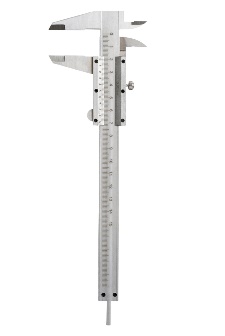 Cutting 
matSafe anti-slip, self-healing matt to protect work surfaces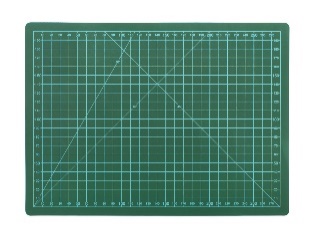 Craft
knife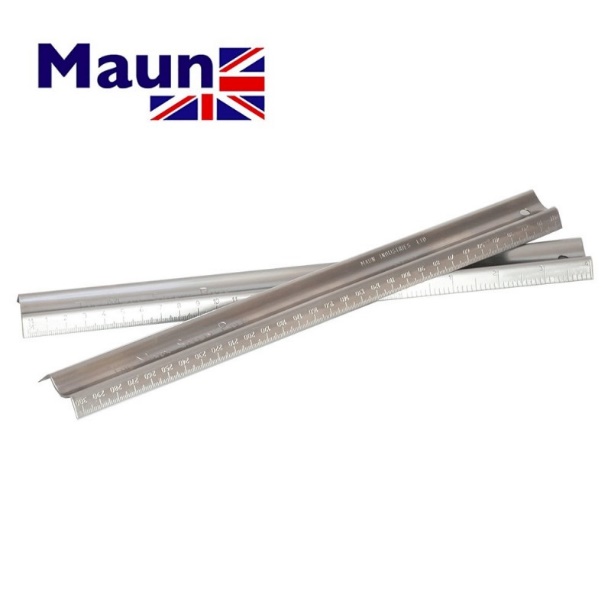 Vernier 
callipers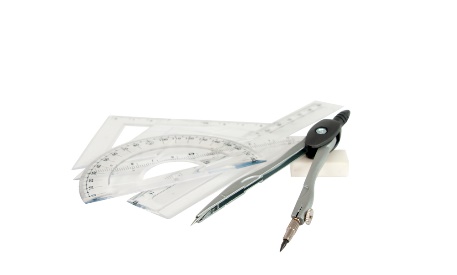 Glue 
gun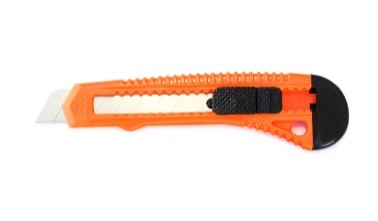 Drawing 
aids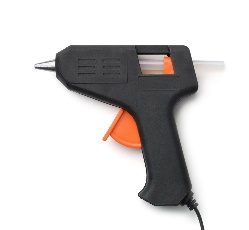 Safety 
rule